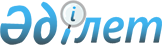 О внесении изменений в решение Кордайского районного маслихата от 21 декабря 2020 года № 79-3 "О районном бюджете на 2021-2023 годы"Решение Кордайского районного маслихата Жамбылской области от 20 апреля 2021 года № 80-2. Зарегистрировано Департаментом юстиции Жамбылской области 27 апреля 2021 года № 4960
      В соответствии со статьями 9, 109 Бюджетного кодекса Республики Казахстан от 4 декабря 2008 года, статьей 6 Закона Республики Казахстан от 23 января 2001 года "О местном государственном управлении и самоуправлении в Республике Казахстан" и на основании решения Жамбылского областного маслихата от 12 апреля 2021 года № 4-2 "О внесении изменений в решение Жамбылского областного маслихата от 11 декабря 2020 года № 52-3 "Об областном бюджете на 2021-2023 годы" (зарегистрировано в Реестре государственной регистрации нормативных правовых актов за № 4936) районный маслихат РЕШИЛ:
      1. Внести в решение Кордайского районного маслихата от 21 декабря 2020 года № 79-3 "О районном бюджете на 2021-2023 годы" (Зарегистрировано в Реестре государственной регистрации нормативных правовых актов за № 4851, опубликовано в Эталонном контрольном банке нормативных правовых актов Республики Казахстан в электронном виде от 28 декабря 2020 года) следующие изменения:
      в пункте 1:
      в подпункте 1):
      цифры "22 819 075" заменить цифрами "23 661 684";
      цифры "3 020 031" заменить цифрами "3 320 031";
      цифры "61 500 заменить цифрами "111 500";
      цифры "19 720 892" заменить цифрами "20 213 500";
      в подпункте 2):
      цифры "22 794 075" заменить цифрами "24 466 740";
      в подпункте 4):
      цифры "25 000" заменить цифрами "0";
      в том числе:
      цифры "25 000" заменить цифрами "0";
      в подпункте 5):
      цифры "-63 050" заменить цифрами "-843 106";
      в подпункте 6):
      цифры "63 050" заменить цифрами "843 106";
      в том числе:
      цифры "87 510" заменить цифрами "869 701";
      в подпункте 7):
      цифры "0" заменить цифрами "22 865".
      Приложение 1 к указанному решению изложить в новой редакции согласно приложению 1 к настоящему решению.
      2. Настоящее решение вступает в силу со дня государственной регистрации в органах юстиции и вводится в действие с 1 января 2021 года. Районный бюджет на 2021 год
					© 2012. РГП на ПХВ «Институт законодательства и правовой информации Республики Казахстан» Министерства юстиции Республики Казахстан
				
      Председатель сессии Кордайского 

      районного маслихата 

Р. Жатқанбай

      Секретарь Кордайского 

      районного маслихата 

Н. Садыков
Приложение 1 к решению
маслихата Кордайского района
от 20 апреля 2021 года № 80-2
Категория
Категория
Категория
Категория
Сумма (тысяч тенге)
Класс
Класс
Класс
Сумма (тысяч тенге)
Подкласс
Подкласс
Подкласс
Сумма (тысяч тенге)
Наименование
1
2
3
4
5
1. ДОХОДЫ
23661684
1
НАЛОГОВЫЕ ПОСТУПЛЕНИЯ
3320031
01
Подоходный налог 
1288000
1
Корпоративный подоходный налог
775000
2
Индивидуальный подоходный налог
513000
03
Социальный налог
471278
1
Социальный налог 
471278
04
Налоги на собственность
1478385
1
Налоги на имущество
1476585
3
Земельный налог
1800
05
Внутренние налоги на товары, работы и услуги
59183
2
Акцизы
30983
3
Поступления за использование природных и других ресурсов
11000
4
Сборы за ведение предпринимательской и профессиональной деятельности
17200
07
Прочие налоги
2310
1
Прочие налоги
2310
08
Обязательные платежи, взимаемые за совершение юридически значимых действий и (или) выдачу документов уполномоченными на то государственными органами или должностными лицами 
20875
1
Государственная пошлина
20875
2
НЕНАЛОГОВЫЕ ПОСТУПЛЕНИЯ
16653
01
Доходы от государственной собственности
8203
5
Доходы от аренды имущества, находящегося в государственной собственности
8203
04
Штрафы, пени, санкции, взыскания, налагаемые государственными учреждениями, финансируемыми из государственного бюджета, а также содержащимися и финансируемыми из бюджета (сметы расходов) Национального Банка Республики Казахстан
3450
1
Штрафы, пени, санкции, взыскания, налагаемые государственными учреждениями, финансируемыми из государственного бюджета, а также содержащимися и финансируемыми из бюджета (сметы расходов) Национального Банка Республики Казахстан, за исключением поступлений от организаций нефтяного сектора
3450
06
Прочие неналоговые поступления
5000
1
Прочие неналоговые поступления
5000
3
ПОСТУПЛЕНИЯ ОТ ПРОДАЖИ ОСНОВНОГО КАПИТАЛА
111500
03
Продажа земли и нематериальных активов
111500
1
Продажа земли
110000
2
Продажа нематериальных активов
1500
4
ПОСТУПЛЕНИЯ ТРАНСФЕРТОВ
20213500
01
Трансферты из нижестоящих органов государственного управления
80
3
Трансферты из бюджетов городов районного значения, сел, поселков, сельских округов
80
02
Трансферты из вышестоящих органов государственного управления 
20213420
2
Трансферты из областного бюджета 
20213420
Функциональная группа 
Функциональная группа 
Функциональная группа 
Функциональная группа 
Сумма, тысяч тенге
Администратор бюджетных программ
Администратор бюджетных программ
Администратор бюджетных программ
Администратор бюджетных программ
Сумма, тысяч тенге
Программа
Программа
Программа
Программа
Сумма, тысяч тенге
Наименование
Наименование
Наименование
Наименование
Сумма, тысяч тенге
1
1
1
2
3
2. ЗАТРАТЫ
24466740
01
Государственные услуги общего характера
536657
112
Аппарат маслихата района (города областного значения)
25506
001
Услуги по обеспечению деятельности маслихата района (города областного значения)
25186
003
Капитальные расходы государственного органа
320
122
Аппарат акима района (города областного значения)
148265
001
Услуги по обеспечению деятельности акима района (города областного значения)
148265
452
Отдел финансов района (города областного значения)
79516
001
Услуги по реализации государственной политики в области исполнения бюджета и управления коммунальной собственностью района (города областного значения)
28123
003
Проведение оценки имущества в целях налогообложения
2804
010
Приватизация, управление коммунальным имуществом, постприватизационная деятельность и регулирование споров, связанных с этим
308
113
Целевые текущие трансферты нижестоящим бюджетам
48281
453
Отдел экономики и бюджетного планирования района (города областного значения)
27428
001
Услуги по реализации государственной политики в области формирования и развития экономической политики, системы государственного планирования 
27428
458
Отдел жилищно-коммунального хозяйства, пассажирского транспорта и автомобильных дорог района (города областного значения)
238979
001
Услуги по реализации государственной политики на местном уровне в области жилищно-коммунального хозяйства, пассажирского транспорта и автомобильных дорог 
50292
113
Целевые текущие трансферты нижестоящим бюджетам
188687
494
Отдел предпринимательства и промышленности района (города областного значения)
16963
001
Услуги по реализации государственной политики на местном уровне в области развития предпринимательства и промышленности 
16963
02
Оборона
26989
122
Аппарат акима района (города областного значения)
4261
005
Мероприятия в рамках исполнения всеобщей воинской обязанности
4261
122
Аппарат акима района (города областного значения)
22728
006
Предупреждение и ликвидация чрезвычайных ситуаций масштаба района (города областного значения)
11500
007
Мероприятия по профилактике и тушению степных пожаров районного (городского) масштаба, а также пожаров в населенных пунктах, в которых не созданы органы государственной противопожарной службы
11228
03
Общественный порядок, безопасность, правовая, судебная, уголовно-исполнительная деятельность
59500
458
Отдел жилищно-коммунального хозяйства, пассажирского транспорта и автомобильных дорог района (города областного значения)
59500
021
Обеспечение безопасности дорожного движения в населенных пунктах
59500
06
Социальная помощь и социальное обеспечение
2584597
451
Отдел занятости и социальных программ района (города областного значения)
1065090
005
Государственная адресная социальная помощь
1065090
451
Отдел занятости и социальных программ района (города областного значения)
1416096
002
Программа занятости
1015075
004
Оказание социальной помощи на приобретение топлива специалистам здравоохранения, образования, социального обеспечения, культуры, спорта и ветеринарии в сельской местности в соответствии с законодательством Республики Казахстан
75434
006
Оказание жилищной помощи
1000
007
Социальная помощь отдельным категориям нуждающихся граждан по решениям местных представительных органов
70567
010
Материальное обеспечение детей-инвалидов, воспитывающихся и обучающихся на дому
9346
014
Оказание социальной помощи нуждающимся гражданам на дому
99276
017
Обеспечение нуждающихся инвалидов обязательными гигиеническими средствами и предоставление услуг специалистами жестового языка, индивидуальными помощниками в соответствии с индивидуальной программой реабилитации инвалида
74762
023
Обеспечение деятельности центров занятости населения
70636
451
Отдел занятости и социальных программ района (города областного значения)
103411
001
Услуги по реализации государственной политики на местном уровне в области обеспечения занятости и реализации социальных программ для населения
34334
011
Оплата услуг по зачислению, выплате и доставке пособий и других социальных выплат
9000
050
Обеспечение прав и улучшение качества жизни инвалидов в Республике Казахстан
46338
113
Целевые текущие трансферты нижестоящим бюджетам
13739
07
Жилищно-коммунальное хозяйство
3639503
466
Отдел архитектуры, градостроительства и строительства района (города областного значения)
3379474
003
Проектирование и (или) строительство, реконструкция жилья коммунального жилищного фонда
1999479
004
Проектирование, развитие и (или) обустройство инженерно-коммуникационной инфраструктуры
1379995
458
Отдел жилищно-коммунального хозяйства, пассажирского транспорта и автомобильных дорог района (города областного значения)
259415
012
Функционирование системы водоснабжения и водоотведения
231415
058
Развитие системы водоснабжения и водоотведения в сельских населенных пунктах
28000
458
Отдел жилищно-коммунального хозяйства, пассажирского транспорта и автомобильных дорог района (города областного значения)
614
016
Обеспечение санитарии населенных пунктов
614
08
Культура, спорт, туризм и информационное пространство
1566234
455
Отдел культуры и развития языков района (города областного значения)
378941
003
Поддержка культурно-досуговой работы
378941
466
Отдел архитектуры, градостроительства и строительства района (города областного значения)
469898
011
Развитие объектов культуры
469898
465
Отдел физической культуры и спорта района (города областного значения)
121511
001
Услуги по реализации государственной политики на местном уровне в сфере физической культуры и спорта
10310
005
Развитие массового спорта и национальных видов спорта
97842
006
Проведение спортивных соревнований на районном (города областного значения) уровне
6359
007
Подготовка и участие членов сборных команд района (города областного значения) по различным видам спорта на областных спортивных
7000
466
Отдел архитектуры, градостроительства и строительства района (города областного значения)
323293
008
Развитие объектов спорта
323293
455
Отдел культуры и развития языков района (города областного значения)
117189
006
Функционирование районных (городских) библиотек
97702
007
Развитие государственного языка и других языков народа Казахстана
19487
456
Отдел внутренней политики района (города областного значения)
48000
002
Услуги по проведению государственной информационной политики
48000
455
Отдел культуры и развития языков района (города областного значения)
12374
001
Услуги по реализации государственной политики на местном уровне в области развития языков и культуры
10374
032
Капитальные расходы подведомственных государственных учреждений и организаций
2000
456
Отдел внутренней политики района (города областного значения)
95028
001
Услуги по реализации государственной политики на местном уровне в области информации, укрепления государственности и формирования социального оптимизма граждан
24409
003
Реализация мероприятий в сфере молодежной политики
70619
09
Топливно-энергетический комплекс и недропользование
24000
458
Отдел жилищно-коммунального хозяйства, пассажирского транспорта и автомобильных дорог района (города областного значения)
24000
036
Развитие газотранспортной системы
24000
10
Сельское, водное, лесное, рыбное хозяйство, особо охраняемые природные территории, охрана окружающей среды и животного мира, земельные отношения
143027
462
Отдел сельского хозяйства района (города областного значения)
24123
001
Услуги по реализации государственной политики на местном уровне в сфере сельского хозяйства 
24123
466
Отдел архитектуры, градостроительства и строительства района (города областного значения)
22000
010
Развитие объектов сельского хозяйства
22000
453
Отдел экономики и бюджетного планирования района (города областного значения)
36944
099
Реализация мер по оказанию социальной поддержки специалистов
36944
463
Отдел земельных отношений района (города областного значения)
59960
001
Услуги по реализации государственной политики в области регулирования земельных отношений на территории района (города областного значения)
21355
003
Земельно-хозяйственное устройство населенных пунктов
14040
113
Целевые текущие трансферты нижестоящим бюджетам
24565
11
Промышленность, архитектурная, градостроительная и строительная деятельность
50761
466
Отдел архитектуры, градостроительства и строительства района (города областного значения)
50761
001
Услуги по реализации государственной политики в области строительства, улучшения архитектурного облика городов, районов и населенных пунктов области и обеспечению рационального и эффективного градостроительного освоения территории района (города областного значения)
41861
013
Разработка схем градостроительного развития территории района, генеральных планов городов районного (областного) значения, поселков и иных сельских населенных пунктов
8900
12
Транспорт и коммуникации
385812
458
Отдел жилищно-коммунального хозяйства, пассажирского транспорта и автомобильных дорог района (города областного значения)
385812
023
Обеспечение функционирования автомобильных дорог
355812
045
Капитальный и средний ремонт автомобильных дорог районного значения и улиц населенных пунктов
30000
13
Прочие
467563
452
Отдел финансов района (города областного значения)
30615
012
Резерв местного исполнительного органа района (города областного значения) 
30615
466
Отдел архитектуры, градостроительства и строительства района (города областного значения)
436948
026
Развитие индустриальной инфраструктуры в рамках Единой программы поддержки и развития бизнеса "Дорожная карта бизнеса-2025"
82657
079
Развитие социальной и инженерной инфраструктуры в сельских населенных пунктах в рамках проекта "Ауыл-Ел бесігі"
354291
14
Обслуживание долга
0
452
Отдел финансов района (города областного значения)
0
013
Обслуживание долга местных исполнительных органов по выплате вознаграждений и иных платежей по займам из областного бюджета
0
15
Трансферты
14982097
452
Отдел финансов района (города областного значения)
14982097
006
Возврат неиспользованных (недоиспользованных) целевых трансфертов
240
024
Целевые текущие трансферты из нижестоящего бюджета на компенсацию потерь вышестоящего бюджета в связи с изменением законодательства
14682230
038
Субвенции
299627
3. ЧИСТОЕ БЮДЖЕТНОЕ КРЕДИТОВАНИЕ
38050
Бюджетные кредиты
38050
10
Сельское, водное, лесное, рыбное хозяйство, особо охраняемые природные территории, охрана окружающей среды и животного мира, земельные 
87510
453
Отдел экономики и бюджетного планирования района (города областного значения)
87510
006
Бюджетные кредиты для реализации мер социальной поддержки специалистов
87510
Категория

Класс
Категория

Класс
Категория

Класс
Наименование 
Сумма, тысяч тенге
Подкласс
Подкласс
Подкласс
Подкласс
Сумма, тысяч тенге
1
1
1
2
3
5
Погашение бюджетных кредитов
49460
01
Погашение бюджетных кредитов 
49460
1
Погашение бюджетных кредитов, выданных из государственного бюджета
49460
Функциональная группа

Администратор бюджетных программ

Программа

Наименование
Функциональная группа

Администратор бюджетных программ

Программа

Наименование
Функциональная группа

Администратор бюджетных программ

Программа

Наименование
Функциональная группа

Администратор бюджетных программ

Программа

Наименование
Сумма, тысяч тенге
1
1
1
2
3
4. САЛЬДО ПО ОПЕРАЦИЯМ С ФИНАНСОВЫМИ АКТИВАМИ
0
Приобретение финансовых активов
0
13
Прочие
0
458
Отдел жилищно-коммунального хозяйства, пассажирского транспорта и автомобильных дорог района (города областного значения)
0
065
Формирование или увеличение уставного капитала юридических лиц
0
Функциональная группа

Администратор бюджетных программ

Программа

Наименование
Функциональная группа

Администратор бюджетных программ

Программа

Наименование
Функциональная группа

Администратор бюджетных программ

Программа

Наименование
Функциональная группа

Администратор бюджетных программ

Программа

Наименование
Сумма, тысяч тенге
1
1
2
2
3
5. ДЕФИЦИТ (ПРОФИЦИТ) БЮДЖЕТА
-843106
6. ФИНАНСИРОВАНИЕ ДЕФИЦИТА (ИСПОЛЬЗОВАНИЕ ПРОФИЦИТА) БЮДЖЕТА
843106
Категория

Класс
Категория

Класс
Категория

Класс
Наименование 
Сумма, тысяч тенге
Подкласс
Подкласс
Подкласс
Подкласс
Сумма, тысяч тенге
1
1
1
2
3
7
Поступления займов
869701
01
Внутренние государственные займы
869701
1
Государственные эмиссионные ценные бумаги
782191
2
Договоры займа
87510
Функциональная группа

Администратор бюджетных программ

Программа

Наименование
Функциональная группа

Администратор бюджетных программ

Программа

Наименование
Функциональная группа

Администратор бюджетных программ

Программа

Наименование
Функциональная группа

Администратор бюджетных программ

Программа

Наименование
Сумма, тысяч тенге
1
1
1
2
3
16
Погашение займов
49460
452
Отдел финансов района (города областного значения)
49460
008
Погашение долга местного исполнительного органа перед вышестоящим бюджетом
49460
08
Используемые остатки бюджетных средств 
22865